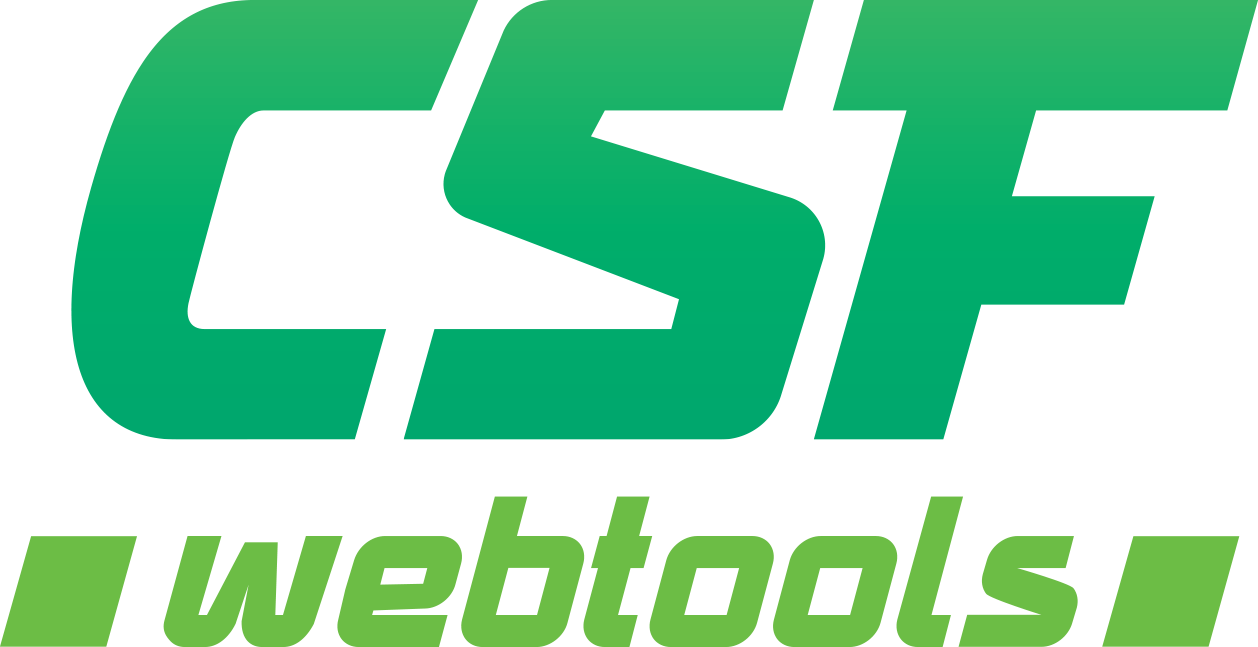 Бриф.Создание сайтаДля более четкого определения целей, стоящих перед будущим сайтом, необходимо заполнить анкету. Если какие-либо из вопросов анкеты покажутся сложными, пожалуйста, обратитесь
к нам за разъяснениями. Мы гарантируем полную конфиденциальность представленной информации о Вас и о Вашей деятельности. Дата заполнения:Команда CSF благодарит Вас за качественно заполненный бриф.Информация о заказчикеИнформация о заказчикеНазвание компании:Сфера деятельностиТип организации производство, оптовая продажа, розничная продажа, услуги, гос.организация, другоеГеография работы, филиалыРазмер компании кол-во сотрудников, клиентовУникальные преимущества бренда/продукта/услуги, для которой создается сайтКто является основным потребителем товаров/услугВаши конкуренты, их веб-ресурсыЗадачи проектаЗадачи проектаКакую задачу вы ставите перед нами?Каковы качественные и количественные критерии успешности реализации проекта?Какие маркетинговые и имиджевые цели стоят перед проектом?Предполагаемый/желаемый срок и бюджет разработкиДизайн проектаДизайн проектаЕсть ли у компании фирменный стиль, логотип?Есть ли предпочтения по цветовой гамме, шрифтам?Какое впечатление должен произвести сайт на пользователя?Какое основное сообщение необходимо довести до пользователя?Приведите примеры удачных, на Ваш взгляд, сайтов:Приведите примеры сайтов, которые Вам не нравятся:Функционал проектаФункционал проектаПеречислите обязательные разделы сайта:Нужна ли мобильная версия сайта или адаптация под мобильные устройства?Требуется ли интеграция сайта с внешними системами?Языковые версии сайта:Содержание проектаСодержание проектаКакие материалы для наполнения сайта будут предоставлены?Оцените текущую степень их готовностиКто будет осуществлять наполнение сайта?Техническая информация о проектеТехническая информация о проектеЕсть ли доменное имя для сайта?Есть ли хостинг для сайта?Продвижение проектаПродвижение проектаПланируется ли продвижение проекта? Какими способами?Требуется ли расчет стоимости продвижения сайта в поисковых системах?Контактная информацияКонтактная информацияРуководитель проекта ФИО, должность, e-mail, телефонЛица, принимающие решение по проекту ФИО, контактная информацияНасколько контактные лица доступны для обсуждения деталей проекта в процессе разработки?любое рабочее время/только по предварительному согласованию